Publicado en Madrid el 24/05/2019 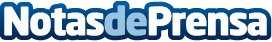 Final Fantasy XIV online supera los 16 millones de jugadores en todo el mundoCon la última transmisión en directo del productor llega un benchmark, nuevos tráilers y detalles sobre ShadowbringersDatos de contacto:Francisco Diaz637730114Nota de prensa publicada en: https://www.notasdeprensa.es/final-fantasy-xiv-online-supera-los-16 Categorias: Telecomunicaciones Juegos http://www.notasdeprensa.es